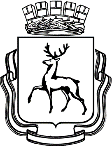 АДМИНИСТРАЦИЯ ГОРОДА НИЖНЕГО НОВГОРОДАДепартамент развития предпринимательстваПРИКАЗВ соответствии с положениями постановления администрации города Нижнего Новгорода от 23.04.2020 № 1364 «О мерах по реализации Указа Губернатора Нижегородской области от 07.04.2020 года № 53 «О мерах поддержки организаций и лиц, пострадавших от распространения новой коронавирусной инфекции (COVID-19)» (далее – Постановление №1364) в связи с поступившим от 01.07.2021 №Сл-01-11-414576/21 письмом Сормовского района города Нижнего Новгорода.ПРИКАЗЫВАЮ:Внести изменения в п.10 приложения №1 к приказу №25-с от 03.02.2021 об утверждении сводного реестра получателей финансовой помощи (субсидий) юридическим лицам и индивидуальным предпринимателям города Нижнего Новгорода, пострадавшим от распространения новой коронавирусной инфекции (COVID-19), в целях возмещения затрат на оплату труда работникам в период действия режима повышенной готовности, в части изменения объема субсидии ИП Максимову Владимиру Ивановичу на возмещение оплаты труда работникам с «43495,34» на «43002,09» в связи с технической ошибкой, допущенной в протоколе заседания городской комиссии по оказанию мер поддержки Сормовского района №117 от 27.01.2021.Отменить решение в приказе №128-с от 11.06.2021 о внесении изменений в приказы об утверждении сводных реестров получателей субсидий, в целях возмещения затрат на оплату труда работникам в период действия режима повышенной готовности, в части изменения объема субсидии ИП Деревянкину Андрею Михайловичу на возмещение оплаты труда работникам с «625672,84» на «602784,57» в связи с технической ошибкой, допущенной в протоколе заседания городской комиссии по оказанию мер поддержки Сормовского района №128 от 31.05.2021.	Внести изменения в п.20 приложения №1 к приказу №33-с от 08.02.2021 об утверждении сводного реестра получателей финансовой помощи (субсидий) юридическим лицам и индивидуальным предпринимателям города Нижнего Новгорода, пострадавшим от распространения новой коронавирусной инфекции (COVID-19), в целях возмещения затрат на оплату труда работникам в период действия режима повышенной готовности, в части изменения объема субсидии ИП Деревянкину Андрею Михайловичу на возмещение оплаты труда работникам с «625672,84» на «602784,56» в связи с технической ошибкой, допущенной в протоколе заседания городской комиссии по оказанию мер поддержки Сормовского района №118 от 02.02.2021.Контроль оставляю за собой.Директор департамента 		     		                      	 А.В. СимагинПриложение № 1к Приказу «О внесении изменений в Приказы об утверждении сводных реестров получателей субсидий»Утверждено:Директор департамента развития предпринимательства____________________________(подпись)«____»______________2021года№О внесении изменений в Приказы об утверждении сводных реестров получателей субсидий №п.п.Район№ ПриказаДата комиссииНаименование организации, ФИО индивидуального предпринимателяИНН/КППОбъём субсидий (руб.)Период предоставления субсидий10Сормовский25-с27.01.2021ИП Максимов Владимир Иванович52631427150643002,09с 01.12.2020 по 31.12.202020Сормовский33-с02.02.2021ИП Деревянкин Андрей Михайлович526301109143602784,56с 01.11.2020 по 31.12.2020